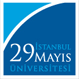 Doküman NoSBE-FR.034Yayın Tarihi30/03/2018Revizyon No01Revizyon Tarihi02/12/2023Sayfa No1/1EK BURS ALAN LİSANSÜSTÜ ÖĞRENCİ BİLGİLERİNumarası			: Adı, Soyadı			:Anabilim Dalı/Programı	:											     … / … / 202Yukarıda kimlik bilgileri belirtilen öğrencinin ek bursunun bir yıl süreyle uzatılması / uzatılmaması önerilmektedir.Gereğini bilgilerinize arz ederim.Anabilim Dalı Başkanı      (İsim – İmza)EK BURS ALAN LİSANSÜSTÜ ÖĞRENCİ BİLGİLERİNumarası			: Adı, Soyadı			:Anabilim Dalı/Programı	:											     … / … / 202Yukarıda kimlik bilgileri belirtilen öğrencinin ek bursunun bir yıl süreyle uzatılması / uzatılmaması önerilmektedir.Gereğini bilgilerinize arz ederim.Anabilim Dalı Başkanı      (İsim – İmza)EK BURS ALAN LİSANSÜSTÜ ÖĞRENCİ BİLGİLERİNumarası			: Adı, Soyadı			:Anabilim Dalı/Programı	:											     … / … / 202Yukarıda kimlik bilgileri belirtilen öğrencinin ek bursunun bir yıl süreyle uzatılması / uzatılmaması önerilmektedir.Gereğini bilgilerinize arz ederim.Anabilim Dalı Başkanı      (İsim – İmza)EK BURS ALAN LİSANSÜSTÜ ÖĞRENCİ BİLGİLERİNumarası			: Adı, Soyadı			:Anabilim Dalı/Programı	:											     … / … / 202Yukarıda kimlik bilgileri belirtilen öğrencinin ek bursunun bir yıl süreyle uzatılması / uzatılmaması önerilmektedir.Gereğini bilgilerinize arz ederim.Anabilim Dalı Başkanı      (İsim – İmza)